ПОЛОЖЕНИЕ О КОНКУРСЕ МЕТОДИК ПРОГРАММЫ «РАЗГОВОР О ПРАВИЛЬНОМ ПИТАНИИ».2021-2022(размещается на сайте программы www.prav-pit.ru и www.profilaktica.ru)ФГБНУ Институт возрастной физиологии Российской Академии Образования в рамках программы «Разговор о правильном питании» объявляет методический конкурс Развитие у детей социально-бытовых компетенций, связанных с культурой ответственного потребления, при реализации программы «Разговор о правильном питании» Организаторы Конкурса: ФГБНУ Институт возрастной физиологии Российской Академии Образования и МАУЗ СО «Городской центр медицинской профилактики»1. Общие положения
Настоящее положение Конкурса определяет цели и задачи, порядок организации и проведения Конкурса, устанавливает требования предоставляемым на Конкурс материалам, критерии их оценки; порядок определения и награждения победителей.2. Цели и задачи Конкурса.2.1. Ц е л ь    к о н к у р с а: Совершенствование методического компонента программы "Разговор о правильном питании" за счет обобщения и популяризации лучших педагогических практик, направленных на развитие социально-бытовых компетенций, связанных с культурой ответственного потребления и готовности реализовывать эти компетенции в повседневной жизни.  2.2. А к т у а л ь н о с т ь  т е м ы  к о н к у р с а:Проблема сохранения окружающей среды и сокращения негативного влияние человеческой активности на природу с каждым годом приобретает все большую актуальность. Для того, чтобы сберечь планету для будущих поколений необходимо менять свое поведение, продвигая в обществе культуру ответственного потребления. Она подразумевает осознанное, экономное использование природных ресурсов в рамках удовлетворения лишь действительно необходимых потребностей. Формирование такой культуры должно начинаться с детства. Программа «Разговор о правильном питании» хочет внести свой вклад в защиту окружающей среды и в формирование нового поколения ответственных потребителей. С этой целью мы расширяем содержательное наполнение программы, а также разрабатываем новые образовательные инструменты: проблема ответственного потребления рассматривается в темах, посвященных экологическим вопросам, а также темах, связанных с посещением и покупками в магазине (подробнее – Приложение 1)Мы надеемся, что методический конкурс поможет нам привлечь внимание педагогов и родителей к проблеме воспитания культуры ответственного потребления у детей и подростков,  а также вовлечь педагогов в разработку эффективных воспитательных методик и их внедрение в практику работы образовательных учреждений. 2.3. З а д а ч и    к о н к у р с а:  Выявление наиболее эффективных форм реализации программы, связанных с развитием у детей социально-бытовых компетенций ответственного потребления Привлечение внимания педагогов, родителей к важности и значимости задачи развития у детей социально-бытовых компетенций ответственного потребления3. Участники Конкурса.В конкурсе могут принять участие российские педагоги и воспитатели, использующие в своей практической деятельности программу "Разговор о правильном питании" (первая, вторая, третьи части), далее Участники4. Порядок проведения Конкурса.Конкурс проводится в три тура (первый региональный, второй – межрегиональный отборочный, третий национальный) в период с 15.09.2021 – 30.06.2022), включая подведение итогов и объявление результатов. 5. Условия    конкурса:На конкурс принимается описание методики реализации программы «Разговор о правильном питании», которую педагог использует в своей практике. На конкурс принимаются работы по реализации первой («Разговор о правильном питании»), второй («Две недели в лагере здоровья») или третьей («Формула правильного питания») части программы.  Проблема ответственного потребления рассматривается в темах, посвященных экологическим вопросам, а также темах, связанных с посещением и покупками в магазине (подробнее – Приложение 1) Методические разработки, связанные с темой правильного питания и здорового образа жизни, однако относящиеся к иным программам или учебным курсам (не имеющие в основе первую, вторую или третью части программы «Разговор о правильном питании») на конкурс не принимаются.Каждый участник гарантирует, что является автором или иным правообладателем, обладающим исключительным правом на предоставляемую к участию в Конкурсе работу.Принимая участие в конкурсе методик реализации программы, Участники соглашаются с тем, что  представленные ими работы могут быть использованы Организаторами конкурса для размещения в специальной педагогической прессе, в сети Интернет,  на сайте программы «Разговор о правильном питании» (www.prav-pit.ru), для подготовки методических сборников, для показа на открытых мероприятиях, включения в демонстрационные и иные материалы, посвященные программе,  без  дополнительного согласия  и без уплаты какого-либо вознаграждения, а также без ограничения по срокам использования. Участники гарантируют, что предоставленные ими материалы не нарушают авторские права и иные права интеллектуальной собственности третьих лиц, и, в случае предъявления претензий третьими лицами Организатору относительно использования предоставленных участниками материалов, участники обязуются урегулировать такие претензии самостоятельно и за свой счет.   Работы, предоставленные на конкурс, не возвращаются.  Порядок проведения конкурсаПервый региональный отборочный турПроводится в городе Екатеринбурге и Свердловской области среди участников программы «Разговор о правильном питании».Первый тур конкурса проводится при организационной поддержке со стороны МАУЗ СО «Городской центр медицинской профилактики», координирующего работу программы «Разговор о правильном питании»  в регионе (далее - региональный организатор) на основании Договора (Меморандума)  о сотрудничестве.   Участники конкурса – педагоги и воспитатели, реализующие программу «Разговор о правильном питании», должны зарегистрироваться на сайте www.prav-pit.ru в разделе «Методический конкурс» в период с 15.09.2021 по 11.04.2022 и загрузить свою работу. Обратите внимание, работа загружается одним файлом и должна содержать следующие материалы: паспорт работы, календарно-тематическое планирование, краткое описание методики, описание одного или двух занятий в соответствии с темой конкурса. Если в работе несколько авторов, каждый загружает со своего аккаунта полный вариант работы с указанием всех авторов.Одновременно работы необходимо направить по адресу регионального организатора конкурса: ek-gcmp@mail.ru с пометкой «Конкурс методик РОПП» в срок до 11 апреля 2022 года включительно. По всем вопросам можно обращаться по вышеуказанной электронной почте, либо по тел. 295-14-90 Уфимцева Олеся Борисовна.Региональный организатор назначает жюри конкурса, которое по разработанным критериям, согласно Приложению 2 о конкурсе, оценивает представленные работы по балльной системе. Жюри определяет работу, набравшую максимальное количество баллов- Победителя первого регионального отборочного тура. В случае, если в подготовке работы, отмеченной жюри, принимало участие несколько человек, среди них выбирается 1 представитель, продолжающий участие в конкурсе. 20 апреля 2022 года определяется победитель Первого тура конкурса. Список лауреатов публикуется на сайте регионального организатора – МАУ «Городской центр медицинской профилактики» - http://profilaktica.ru и работа-победитель направляется для участия во Втором туре Конкурса. Работа победителя первого регионального отборочного тура, оформленная согласно Приложению 3 к настоящему Положению, и приказ регионального организатора передаются в Оргкомитет второго тура конкурса.Второй межрегиональный заочный турПроводится с 20.04.22 по 30.04.22, включая подведение итогов и объявление результатов. Организация и проведение второго тура конкурса осуществляется учреждениями, координирующими работу программы на межрегиональном уровне: Институтом возрастной физиологии РАО, ООО «Нестле Россия». Оргкомитет второго тура формирует Межрегиональное жюри. Состав жюри: председатель - Безруких М.М (Институт возрастной физиологии РАО), члены жюри – Макеева А.Г. (ООО «Нестле Россия»), Роговая С.И. (ООО «Нестле Россия»), Филиппова Т.А. (Институт возрастной физиологии РАО). Межрегиональное жюри рассматривает соответствие присланных работ критериям конкурса. Работы, не соответствующие требованиям конкурса, снимаются с участия в дальнейших конкурсных мероприятиях. Межрегиональное жюри выбирает участников третьего национального тура конкурса (не более 15 педагогов.)Оргкомитет размещает информацию об итогах проведения отборочного тура на сайте программы www.prav-pit.ru , и рассылает информацию об итогах тура региональным координаторам программы. Третий российский турПроводится с 06.06.22 по 30.06.22 включая подведение итогов и объявление результатов  Третий тур проходит планируется проводить в форме открытых выступлений Победителей второго тура.  Третий тур проходит в два этапа.  На первом этапе выступают все участники с презентациями своих методических разработок. Жюри оценивает представленные работы по бальной системе. На втором этапе 6 участников, набравших максимальное количество баллов, участвуют в очном испытании. Очное испытание предполагает выполнение участниками творческого задания. Выбирается участник, набравший максимальное количество баллов.  Итоги проведения конкурса размещаются на сайте www.prav-pit.ru   Место и формат проведения третьего тура будет определен до 20.12.20217. Требования к конкурсным материалам:Конкурсные материалы представляются в двух вариантах:Для Первого регионального отборочного тура материалы должны содержать:  календарно-тематическое планирование работы педагога в течение учебного года в соответствии с темой конкурса; подробное описание одного или нескольких занятий согласно теме конкурса.Структура конкурсных материалов для Первого регионального отборочного тура приведена в Приложении 3.Объем материалов не должен превышать 15 страниц машинописного текста в формате Word, шрифт 12, через 1,5 интервала и не должен содержать иллюстративный материал. Конкурсная работа должна содержать сведения об авторе: фамилия, имя, отчество (полностью), должность, контактный телефон, а также письменное согласие на обработку персональных данных:  (Образец: Я, Иванова А.А., педагог МОУ СОШ 1, г. Москвы, проживающая по адресу _______________________________________, участник конкурса методик программы «Разговор о правильном питании» ознакомлена с условиями конкурса и полностью с ними согласны. Я даю свое согласие ООО «Нестле Россия» на обработку представленных мною персональных данных. Число. Подписи.)Материалы для Первого регионального тура конкурса загружаются на сайте www.prav-pit.ru  в разделе Для учителя/конкурс методик, а также направляются региональному координатору программы по электронной почте. Информация об электронной почте координатора размещена на сайте www.prav-pit.ru – Участники программы. Для Третьего межрегионального очного тура материалы должны содержать: календарно-тематическое планирование работы педагога в течение учебного года в соответствии с темой конкурса;подробное описание системы работы, согласно теме конкурса;подробное описание одного или нескольких занятий согласно теме конкурса);оценку эффективности работы педагога; фото, иллюстрирующие реализацию методики.Оформление материалов – Приложение 4. Объем работы не ограничен, может содержать иллюстративный материал - фотографии, рисунки и т.д.Работа предоставляется в бумажном виде региональному координатору программы и в межрегиональное жюри.Конкурсная работа должна содержать сведения об авторе: фамилия, имя, отчество (полностью), должность, контактный телефон, а также письменное согласие на обработку персональных данных:  (Образец: Я,  Иванова А.А. ,педагог МОУ СОШ 1, г. Москвы, проживающая по адресу _______________________________________,  участник  конкурса методик программы «Разговор о правильном питании» ознакомлена с условиями конкурса  и полностью с ними согласны. Я даю свое согласие ООО «Нестле Россия» на обработку представленных мною персональных данных. Число. Подписи.)Форма поощрения участников конкурсаВСЕ УЧАСТНИКИ КОНКУРСА, ЗАРЕГИСТРИРОВАННЫЕ НА САЙТЕ В РАЗДЕЛЕ «КОНКУРС МЕТОДИК» WWW.PRAV-PIT.RU И ЗАГРУЗИВШИЕ СВОЮ РАБОТУ НА САЙТЕ ДО 30.04.2022  ПОЛУЧАЮТ СЕРТИФИКАТ ОБ УЧАСТИИ В КОНКУРСЕ, ПОДПИСАННЫЙ ОРГАНИЗАТОРАМИ. Победители Первого регионального отборочного тура награждаются дипломами и памятными подарками, все участники – сертификатами и сувенирной продукцией.Победители Второго межрегионального тура конкурса участвуют в Третьем туре конкурса. Формат проведения третьего тура (онлайн или оффлайн) будет определен 20.12.2021.Победители Третьего межрегионального очного тура получают Дипломы организаторов конкурса, сертификаты о повышении квалификации и памятные подарки от ООО «Нестле Россия». Виды подарков будут определены дополнительно. Денежная компенсация подарков не производится, выбор подарков, порядка проезда и проживания производится исключительно по усмотрению ООО «Нестле Россия».ПРИЛОЖЕНИЕ 1Образовательные ресурсы программы «Разговор о правильном питании»,связанные с формированием культуры ответственного потребленияПечатные ресурсы 1 модуль «Разговор о здоровье и правильном питании»Тема «Как помочь природе»Обратите внимание! Информационные блоки, связанные с темой ответственного потребления интегрированы во все темы модуля и обозначены значком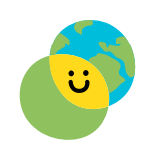 2 модуль «Две недели в лагере здоровья»Как правильно убирать мусорПочему нужно беречь лесные богатстваПочему нужно беречь водуОбратите внимание! Информационные блоки, связанные с темой ответственного потребления интегрированы во все темы модуля и обозначены значком3 модуль «Формула правильного питания»Цифровые ресурсыРаздел «Эко уроки» https://www.prav-pit.ru/eco-lessonРаздел «Воспитываем ответственных потребителей»ПРИЛОЖЕНИЕ 2Критерии оценки работ,представленных на конкурс методик реализациипрограммы "Разговор о правильном питании"	Работы, представленные на конкурс, предлагается оценивать по следующим критериям:Системность предложенной педагогической модели, направленной на формирование           у детей социально-бытовых компетенций ответственного потребления - до 3 баллов;Возрастная адекватность предложенной педагогической модели - до 3 баллов;Новизна и оригинальность предложенной педагогической модели – до 3 баллов;Оценка эффективности предложенной педагогической модели – до 3 баллов.ПРИЛОЖЕНИЕ 3Паспорт конкурсной работы (для Первого тура)Титульный листПРИЛОЖЕНИЕ 4Форма предоставления конкурсной работы (для Третьего тура)Титульный листНазвание конкурсной работыАвтор (ФИО - полностью)Школа – полное наименованиеАдрес, электронная почта педагога (совпадает с электронной почтой, указанной при регистрации на сайте)Возраст учащихсяИспользуемая часть программы «Разговор о правильном питании», «Две недели в лагере здоровья», «Формула правильного питания»Календарно-тематическое планирование в соответствии с темой конкурса (не более 2 стр)Краткое описание методики – не более 2 стр.(Основные этапы реализации методики, продолжительность реализации каждого из этапов, формы реализации, используемые на каждом из этапов, участие родителей)Описание одного или двух занятий, в соответствии с темой конкурса(не более 10 страниц)Название конкурсной работыАвтор (ФИО)ШколаАдрес, электронная почтаВозраст учащихсяИспользуемая часть программы «Разговор о правильном питании», «Две недели в лагере здоровья», «Формула правильного питания»Календарно-тематическое планированиеОписание системы работы по реализации выбранной части программыа) основные воспитательные и образовательные задачи, которые выдвигает конкурсант при реализации методикиб) основные формы   и направления педагогической работы, используемые конкурсантов при реализации выбранной части программы. в) Описание методики реализации программы в соответствии с темой конкурсаг) Участие родителей при реализации методикид) Оценка эффективности методики3. Методическое описание одного или двух занятий, связанных с реализацией методики4. Фотографии, иллюстрирующие реализацию программы 5. Отзывы 